Kalchenko OlegExperience:Position applied for: 3rd OfficerDate of birth: 20.09.1967 (age: 50)Citizenship: UkraineResidence permit in Ukraine: NoCountry of residence: UkraineCity of residence: &mdash;Permanent address: pokrisheva8/155Contact Tel. No: +38 (055) 231-99-90 / +38 (095) 864-82-79E-Mail: kalchenko.1967@mail.ruU.S. visa: NoE.U. visa: NoUkrainian biometric international passport: Not specifiedDate available from: 14.10.2013English knowledge: ModerateMinimum salary: 2500 $ per month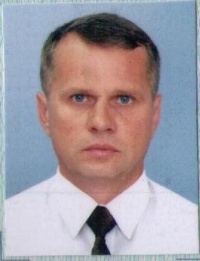 PositionFrom / ToVessel nameVessel typeDWTMEBHPFlagShipownerCrewing3rd Officer04.12.2012-25.06.2013Agata MHeavy Lift Vessel8000-PanamaAgata shipping LTDPoseidon